Задание по математике для группы МТЭ – 19Добрый день. Сегодня продолжаем изучать тему  «Показательные уравнения. Системы показательных уравнений». Работаем с конспектом урока, внимательно изучаем решенные системы уравнений. 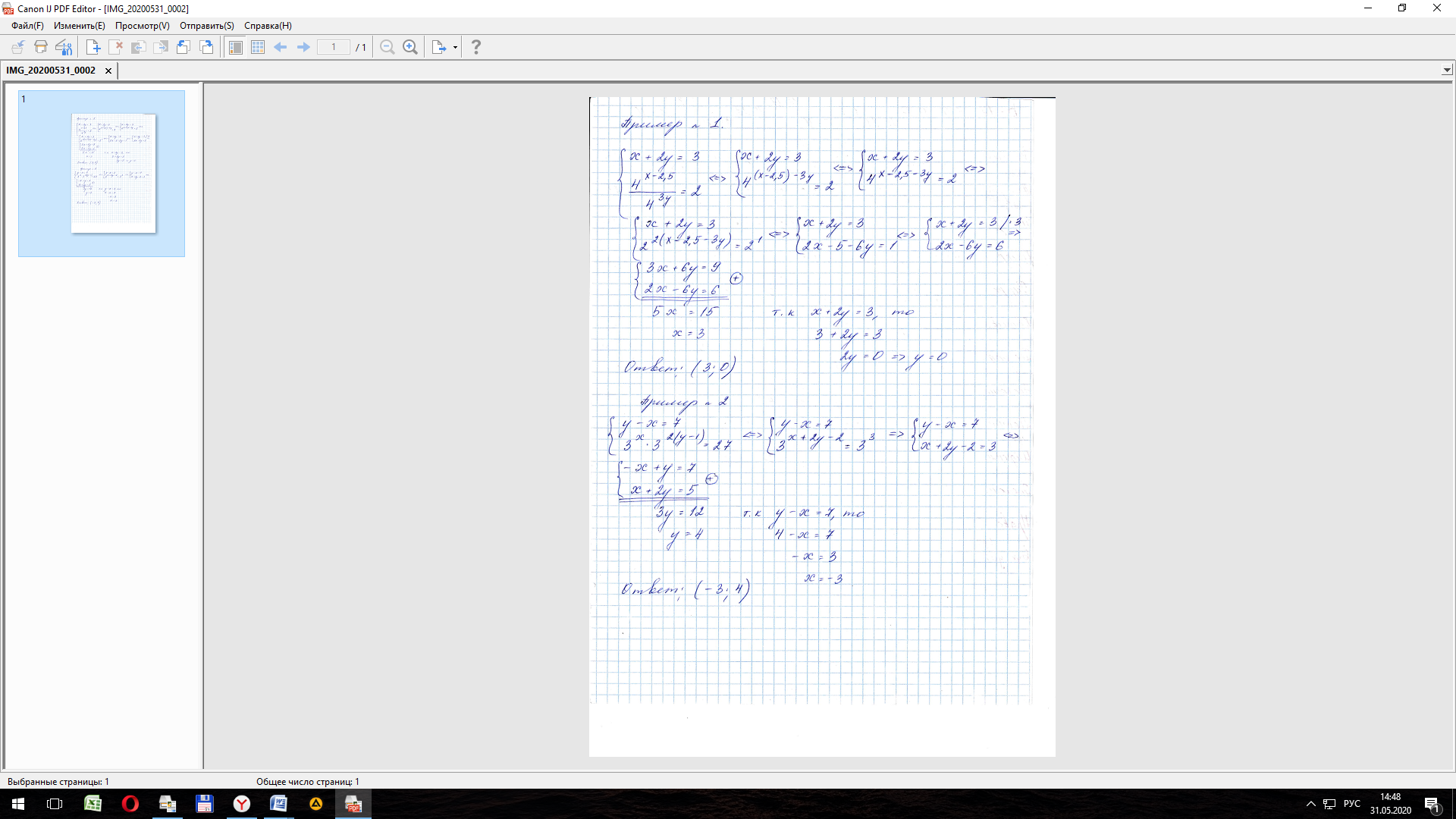 Самостоятельно выполняем № 4.136, 4.138, 4.140,4.142  на стр.129 (сборник)Выполненные задания отправляем мне на эл.почту по адресу  ksp.npet@mail.ru  Срок выполнения задания  5 июня.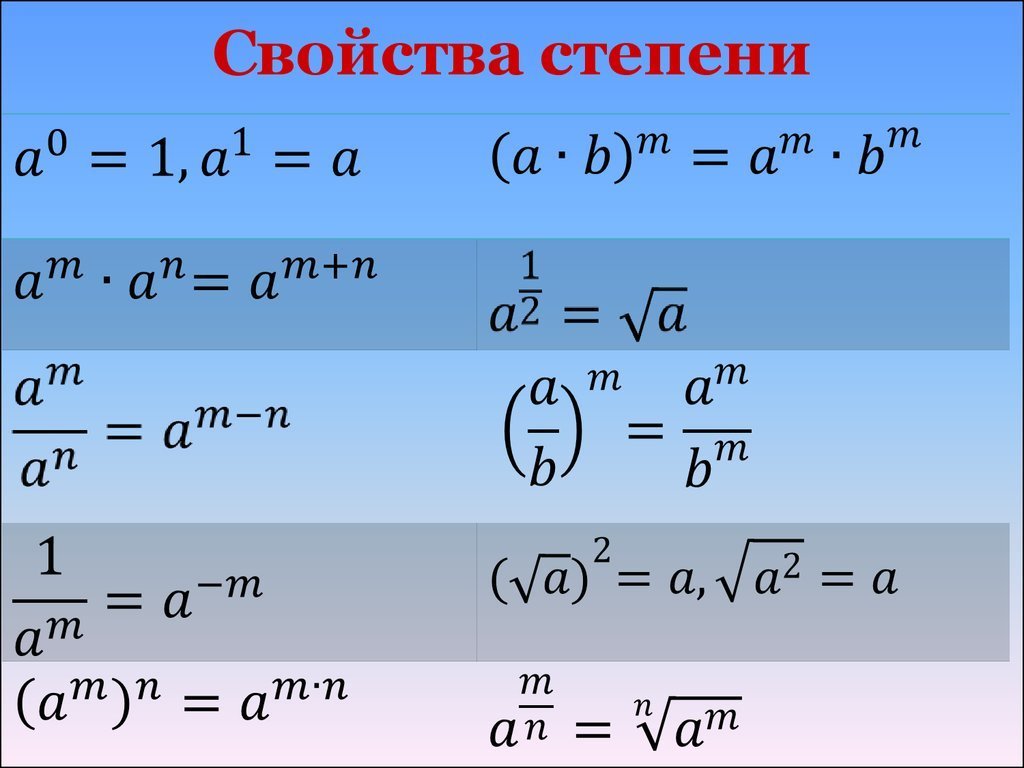 